1. Zgłaszam wypadek, który wydarzył się:2. Poszkodowany (a):3. Opis przebiegu zdarzenia:4. Świadkowie zdarzenia:Imię i nazwisko  – stanowisko – jednostka organizacyjna – tel. kontaktowy5. Pomoc medyczna: Nazwa jednostki służby zdrowia, adres, telefon 6. Działania podjęte po zdarzeniu: (techniczne, organizacyjne)            Data 				         Osoba kierująca pracami zgłaszająca wypadek imię i nazwisko / podpisUwaga: Zgłoszenie przesłać niezwłocznie drogą elektroniczną lub przekazać pracownikowi Służby BHP jednostki organizacyjnej. 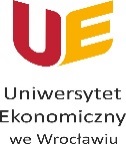 ZGŁOSZENIE WYPADKU w celu wszczęcia postępowania powypadkowegoBHPData wypadkuGodzinaMiejsce wypadkuRodzaj i miejsce urazuNazwisko i imięData i miejsce urodzeniaStanowisko Adres zamieszkania Kod - Miejscowość:Ulica i nr domu:Telefon kontaktowy